Предмет: АБВГДейкаТема занятия: Буква Н. Звуки [Н] [Н ꞌ]Сегодня мы с вами   познакомимся со   звуками [Н] [ Н ꞌ], узнаем о них много интересного, откроем секреты, а еще познакомимся с буквой, которой они обозначаются на письме.Посмотрите видеоурок  «Звуки [ Н ] [ Н ꞌ]. Буква Н.»Для оценки результатов работы ребенка Вам необходимо сфотографировать, выполненные задания в букваре и тетради и отправить на электронную почту педагога   eistomina2304@yandex.ru до  09.02.2022г.Задания из раздела «Интересные задания с буквой Н» присылать не нужно.Дополнительный материал к занятию:Приложение 1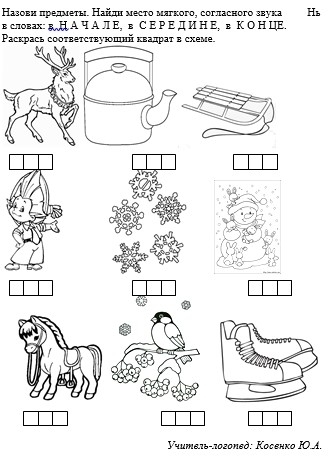 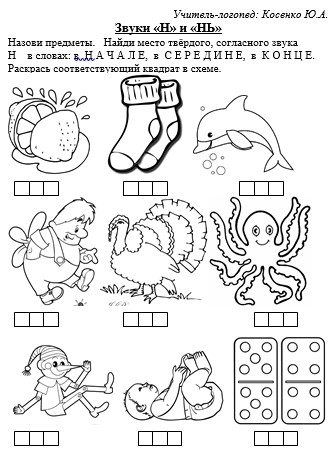 Интересные задания с буквой н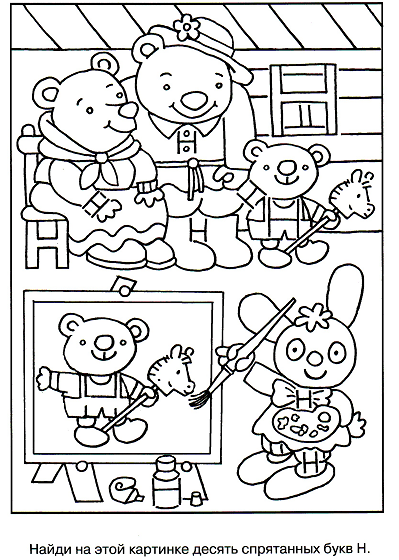 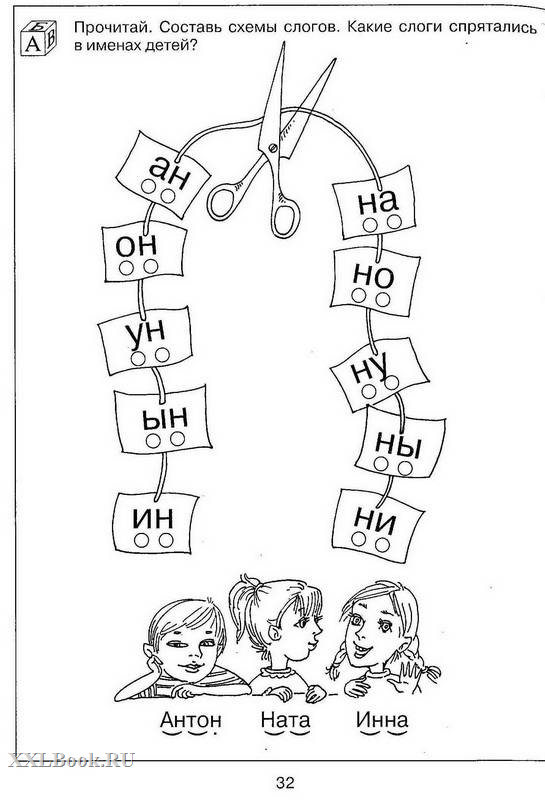 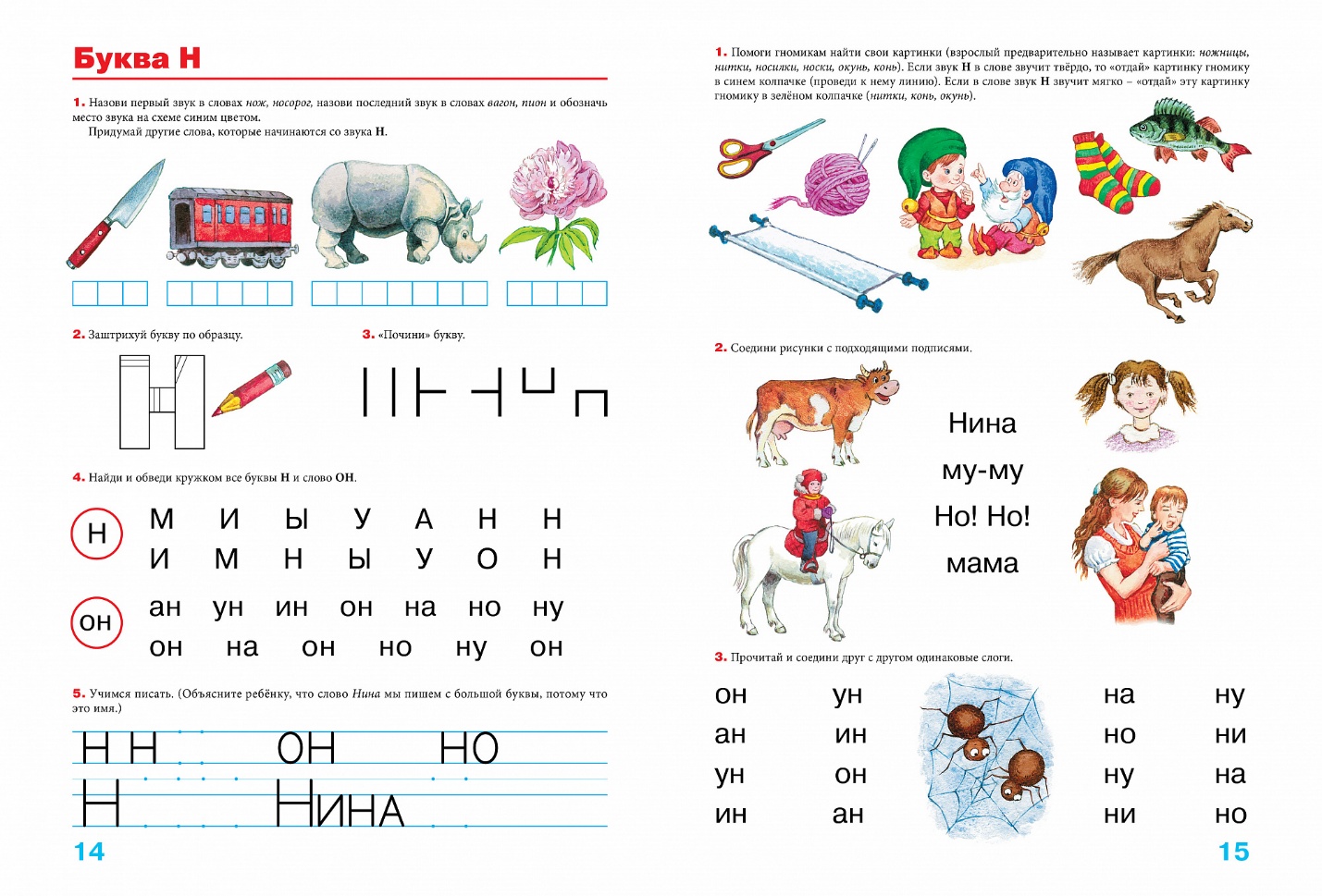 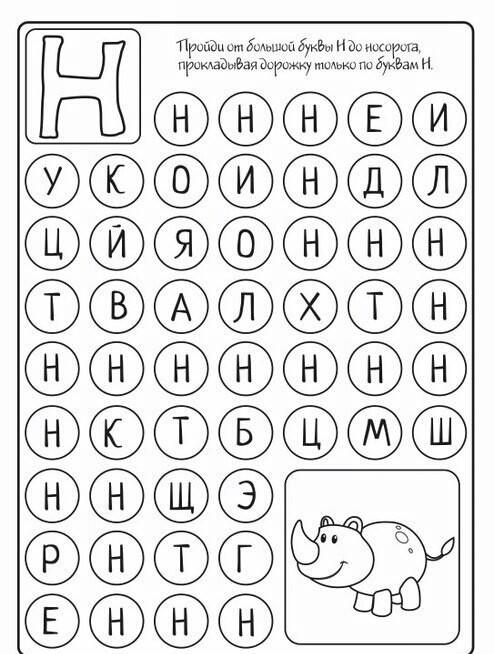 После просмотра видеоурока закрепим материал.В тетради (линейка) напишите большую и маленькую букву Н н одну строчку.   Как вы думаете, звук [Н] согласный или гласный?  (согласный) Почему? Секрет первый: он согласный (Во время произношения звука,   появилась преграда. Звук нельзя спеть и выходит толчком, рот прикрыт)   А теперь поиграем в игру.Я тебе назову слово (родитель называет слово), а ты послушай в этих словах, как звучит [н] – твердо или мягко. Примеры слов: ноты, слон, сон, санки.Как произносится звук [н]твердо или мягко?(в этих словах звук твердый)Нарисуй в тетради рядом с буквой Н синюю фишку (круг синего цвета)Послушай другие слова: небо, конь, камень, монета, нитка, осень, пони, тень, коньки, градусник, ладонь.Как произносится звук Н твердо или мягко?(в этих словах звук мягкий [ н ꞌ])Нарисуй в тетради рядом с буквой Н зеленую фишку (круг зеленого цвета)Секрет второй:   Эти фишки мы поставили, чтобы хорошо запомнить, что буква Н может обозначать  два звука: твердый и мягкий.  Попробуй произнести звук Н твердо и мягко.    Секрет третий: вспомни из видеоурока, какой это звук: звонкий или глухой?Это звук звонкийСейчас я тебе расскажу, как определить звонкий звук или глухой.Правило для родителей!Звонкие согласные формируются из шума и голоса. При их образовании голосовые связки колеблются. Эту вибрацию можно ощутить, если приложить руку к передней стенке горла.Глухие звуки качественно отличаются тем, что они состоят полностью из шума. Выдыхаемая струя воздуха трется о различные препятствия в речевом аппарате говорящего и создает характерный шум в образовании каждого глухого звука. Если зажать уши, то звон в ушах не ощущается, как при произношении звонких согласных. Вибрации голосовых связок нет, что свидетельствует об отсутствии голоса.Теперь сделайте проверку вместе с ребенком.Чтобы это легче было понять, подключаем осязание: пусть ребенок приложит ладошку к горлу и произнесет любой звонкий звук, а затем глухой (например, Д и Х). Звонкий образует вибрацию голосовых связок, что   почувствует ладонь, а глухой – не образует.Если закрыть уши ладошками, а затем произнести в полголоса звук, то звонкость можно определить по звуку, а глухость – по шуму. Обязательно произносить их именно с голосом, а не шепотом, иначе глухими окажется большинство звуков! Поиграв таким образом, ребенок поймет разницу.Послушайте вместе с ребенком звук Н.  В тетради: рядом с фишками нарисуй значок –колокольчик – это будет обозначать, что звук Н звонкий.Посмотри на схему и запомни характеристику звука:(В тетради у ребенка будет нарисована схема: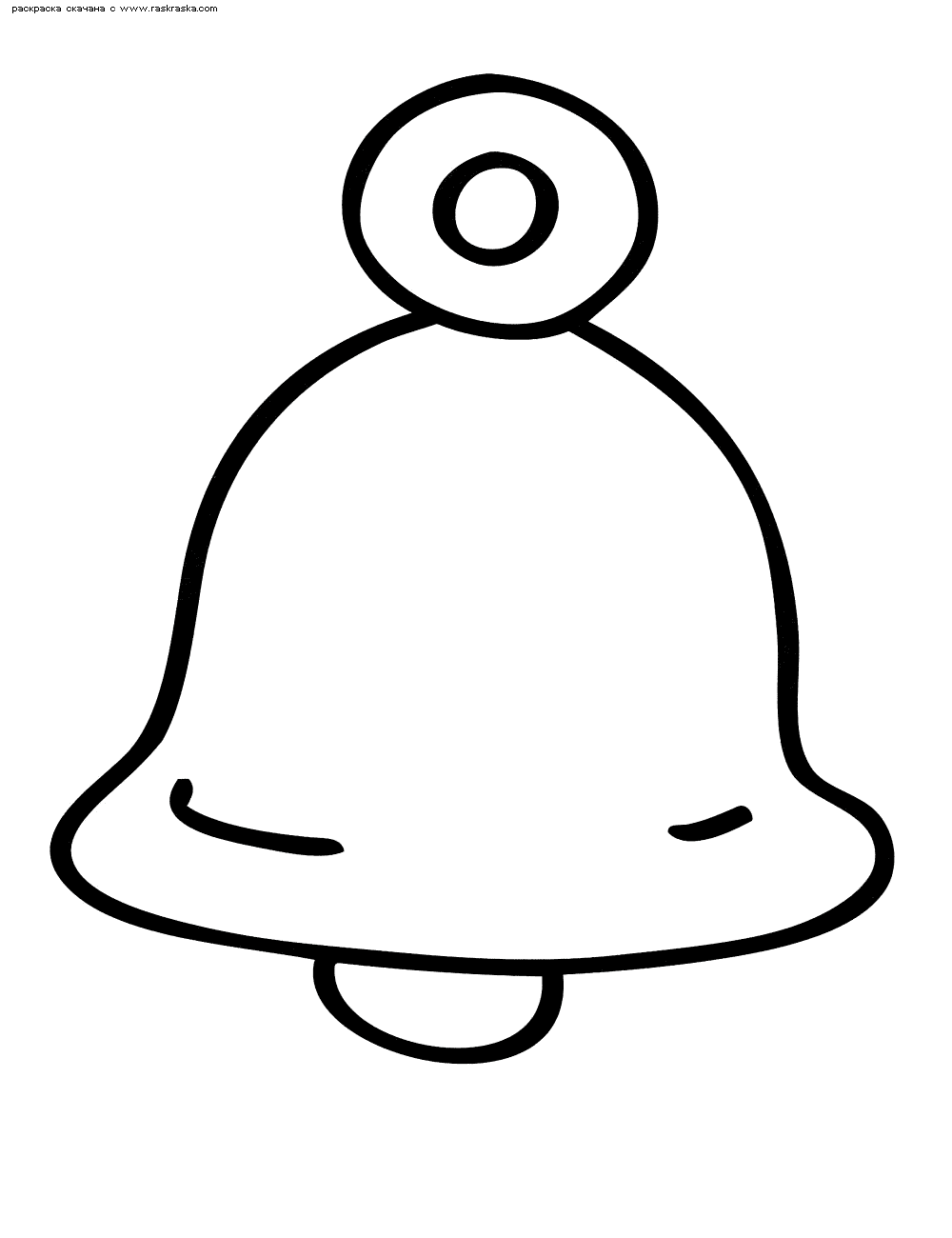 Н н Сейчас мы выполним интересные задания и потренируемся находить мягкие и твердые звуки в словах. (см. приложение 1)Чтение слогов.Тренажер.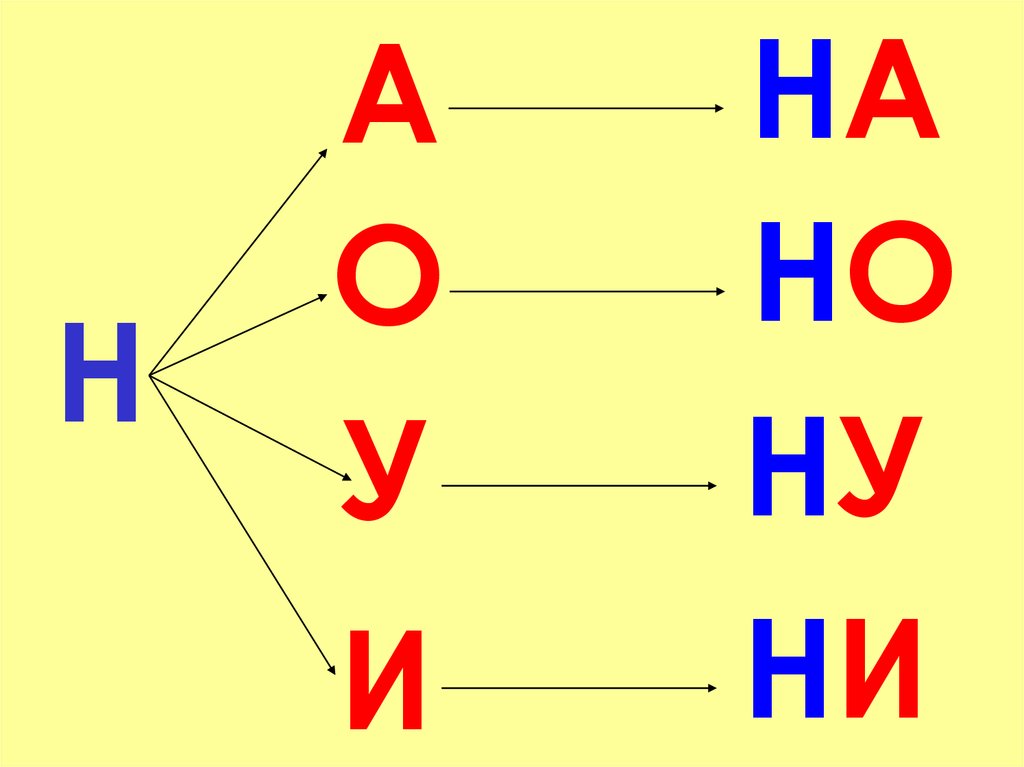 Прочитайте слоги с буквой н.Работа в тетради (линия)На узкой строчке напечатайте слоги под диктовку.Родители диктуют слоги, каждый слог ребенок пишет отдельно: НА  НО  НЫ  НИ  НУПроверка: прочитай слоги, которые ты написал.Сейчас мы поставим фонарики под каждой буквой слога. Для этого нам нужно вспомнить работу гласных букв. Вспомни, какую команду дают гласные буквы согласным. Например, буква А дает команду согласной: будь твердой или звучи твердо! (НА)И звук зазвучит твердо [нннннннн]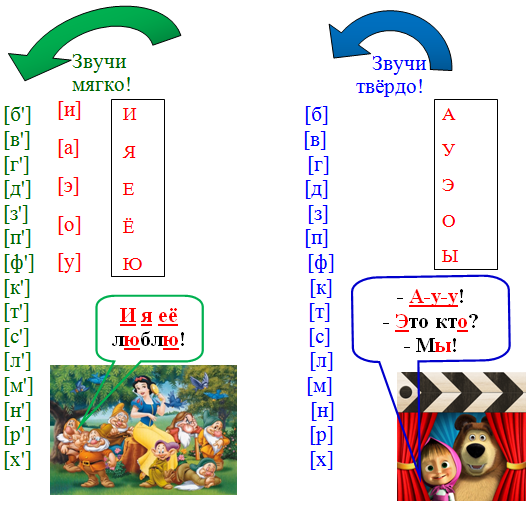 Посмотри, как мы будем расставлять фонарики:НА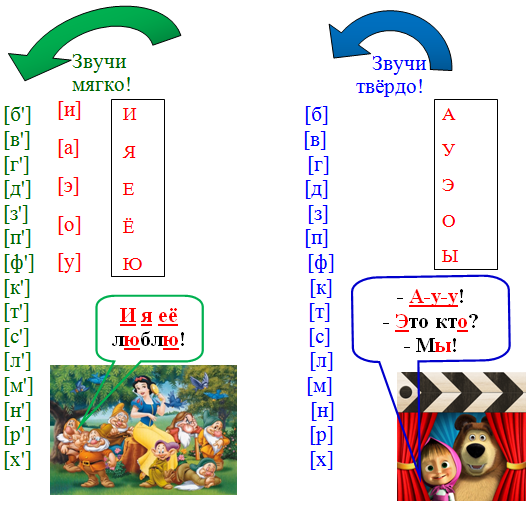 Сначала мы найдем гласный, ведь он же командир и дает команду согласной.  Гласные мы обозначаем красным цветом, поэтому поставим красный фонарик (фишку) под гласной А.Даем команду для согласной Н – звучи твердо!И согласный стал твердым. Ставим синий фонарик (фишку) под согласным ННАИгра: « Расставь фонарики»Расставь фонарики в остальных слогах.Чтение в буквареБукварь стр.16Прочитайте слова  с буквой Н. После прочтения найди в словах все твердые звуки Н и поставь под ними синий фонарик, а под мягким звуком НЬ поставь зеленый фонарик.  Расскажи, что тебе помогало ставить фонарики?Чтение в буквареРабота по картинеРабота в букваре стр.16Прочитай рассказ  Ответь на вопросы:(ответы детей должны быть полными)Что у Нины и у Инны?Во что играет Аня?Какое время года изображено на картине?Почему ты так думаешь?Умелые ручкиСделай букву Н своими руками: из картона, бумаги, пластилина, из природного материала. Украсить можно бисером, кусочками цветной бумаги (как мозаика), пуговицами и др. материалами.Можешь букву нарисовать и красиво раскрасить или превратить в любой другой предмет. Пофантазируй! У тебя все получится!